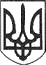 РЕШЕТИЛІВСЬКА МІСЬКА РАДАПОЛТАВСЬКОЇ ОБЛАСТІРОЗПОРЯДЖЕННЯ28 cічня 2019 року   			                                                             № 26Керуючись пп.1 п. „а” ст. 32 Закону України „Про місцеве самоврядування в Україні”, листом Полтавського обласного інституту післядипломної педагогічної   освіти   ім. М.В.Остроградського  від  24.01.2019 № 01-22/115 „Про майстер-класи”, беручи  до  уваги  наказ  директора  Решетилівської    гімназії ім. І.Л. Олійника від 28.01.2019 № 9 „Про направлення у відрядження”,ЗОБОВ’ЯЗУЮ:1. Відділу бухгалтерського обліку, звітності та адміністративно-господарського забезпечення виконавчого комітету Решетилівської міської ради  забезпечити оплату витрат на відрядження Золотарьовій Ользі Олександрівні,   вчителю трудового навчання Решетилівської гімназії ім. І.Л.Олійника, яка відряджається  до   Полтавського обласного   інституту  післядипломної  педагогічної освіти ім. М.В. Остроградського  30 січня 2019 року (м. Полтава), після повернення та оформлення авансового звіту, у порядку та строки передбачені законодавством України.          2. Контроль за виконанням розпорядження залишаю за собою.В.о. міського голови					              Ю.С. ШинкарчукПро відшкодування витратна відрядження